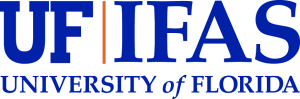 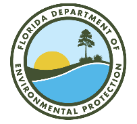 SE Florida Coral Reef Fisheries Stakeholder Committee - Meeting 7Virtual meeting via Zoom6-8 pm, Tuesday August 31stSummary – August 31st OverviewOn Tuesday, August 31st the first part of two of the seventh Coral Reef Committee meetings was held virtually via Zoom. Project principal investigator Kai Lorenzen and facilitator Joy Hazell attended the meeting.  Thirteen committee members, one member of the public, one Florida Fish and Wildlife Conservation Commission staff, three Florida Department of Environmental Protection employees, and one NOAA contractor also attended the meeting. The meeting objectives were to:Review webinar contentDevelop shared understanding of perceptions of fishing quality in the ECACo-develop survey for constituencyWelcome The start of the meeting was a quick presentation with an explanation and clarification of the meeting agenda and objectives, reminder of group norms and sunshine law (Slides in Appendix 1.) Perceptions of the Fishing Quality in the ECA The committee members were asked to rate the quality of fishing compared to when they started fishing in the ECA. They were asked to provide their answers using a 5-category rating: 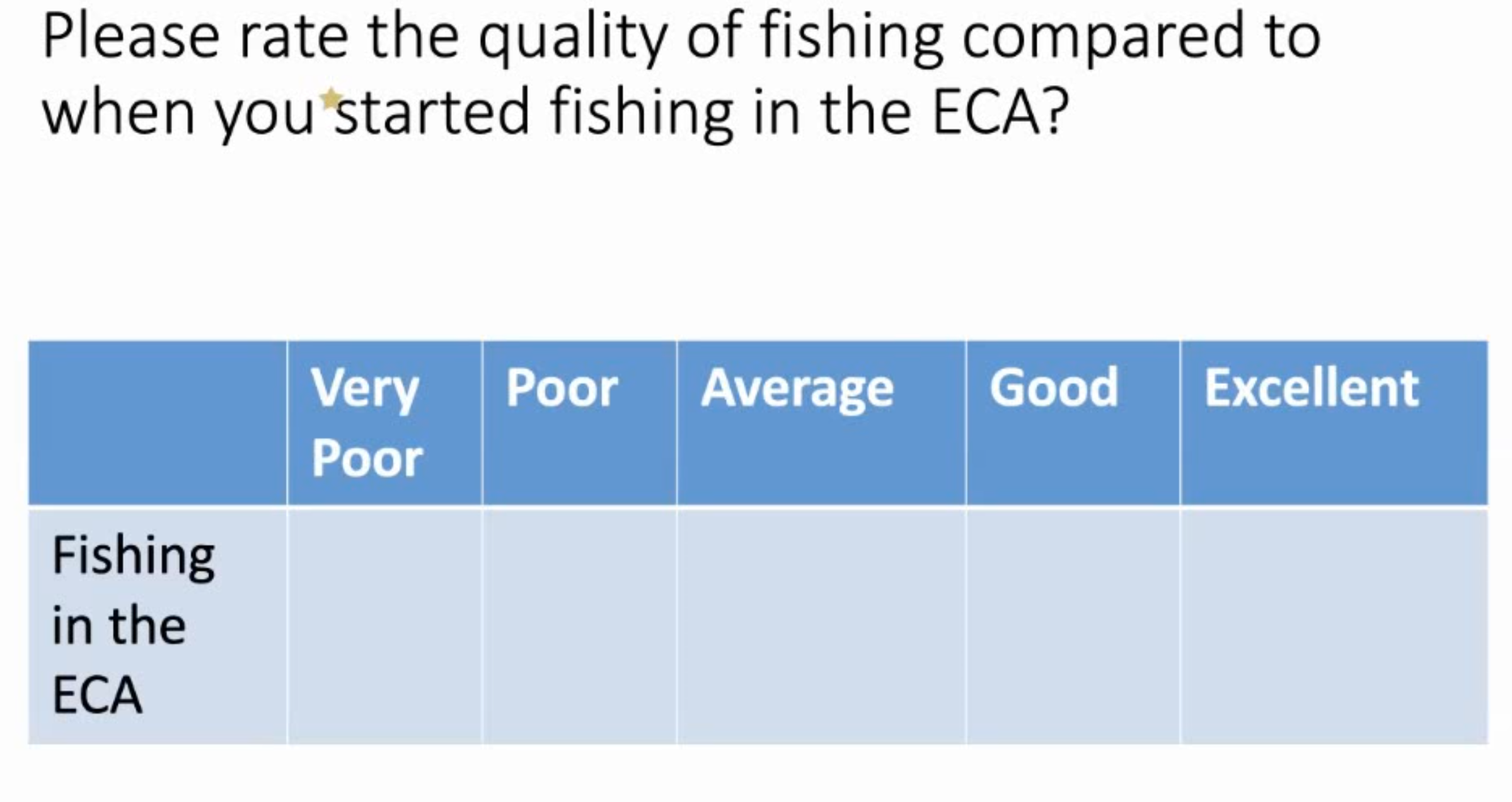 Some committee members viewed the question as “loaded” or oversimplified, and many felt unable to answer this question due to the nuances of the context which were highlighted as follows: Fisheries are diverse so different species will give a different quality experience Different zones will also vary (e.g. Dry Tortugas vs West Palm beach)The time when one started to fish in the ECA will make a difference in perception of fishing quality (10 vs 40 years ago)Depends also on the ability of the fishermanThere are many different angles to answer the questionDo not set up question as how you “feel” about it. Bring more objective measuresDepends on what you’re fishing for, when and where. It’s different between reef fish and pelagic What information are we trying to get? Be specific with the question. E.g. quality fishing for 3 fish species. If they have to reach out to community to ask this question, they will need something more specific.Some committee members did have some views on the fishing quality: Today is very poor in Dade County especially in the past ten years because of fishing pressure more than water quality, and marine reserves are part of the solutionThere has been a catastrophic decline in reef fisheries in the last 60 years, which was reiterated by scientists they’ve heardChances of catching a fish have declined – gone from goo to average or poorThere are fish out there but with reef being gone, there is nowhere for fish to go.Next, the committee members were asked about the importance of different factors to the quality of bottom reef fishing (water quality, coral disease, fishing pressure, shark depredation, and other).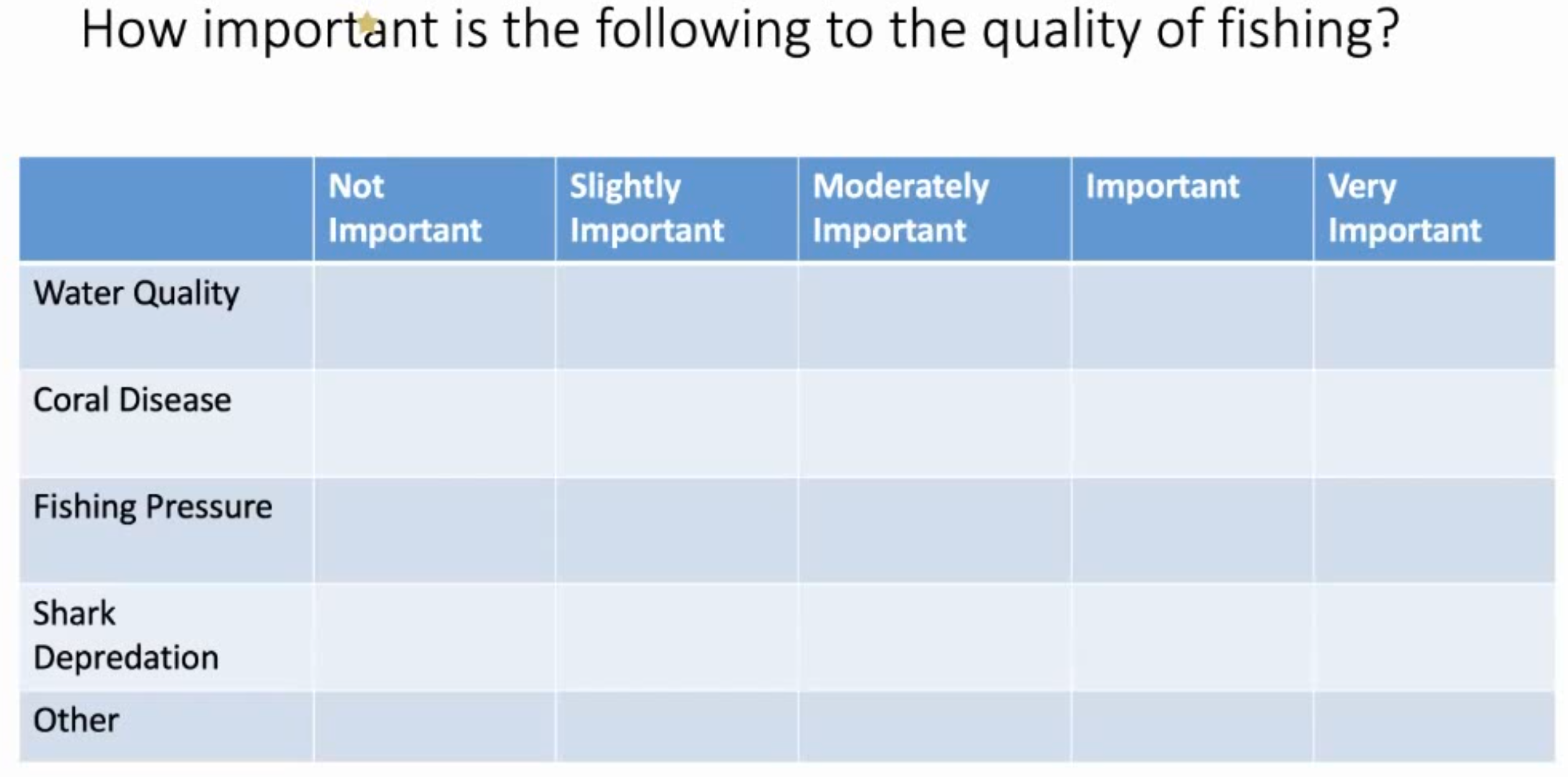 Water quality is importantCoral disease is very important since they build the foundation of the reefFishing pressure depends on amount and abundance of fish – since there are bag and size limits it will depend on where you are whether you can keep fish or notShark depredation is problematicFishing pressure is something we could do something about, perhaps also shark depredation with regulations. May be able to do something about water quality but longer time frame, as well as coral disease. So comparing these is difficult because of the different time frames they are bound to.Lake Okeechobee needs to be cleaned. If not, there will be a disaster. Phosphorus content went from 40 ppm 20 years ago to 240ppm. This can be a problem beyond fishing, and be a problem for drinking water.Fishing pressure we went from hundred thousands to millions of boats so we are not allowing spawners to surviveOne area we can do something about it is fishing pressure, because making changes for water quality is very costly Water quality is critically important since it affects all the parts of the ecosystemInstead of trying to bring back 2% of dying reef, maybe we could move towards having highly structured concrete artificial reefs for key speciesA lot of pressure on stocks but with tight regulation and tweaking limits could deal with itShark depredation is problematic and causes a nuisance to fishing experienceTake a hard look to the coral we are growing being impervious to what is happening Habitat rebuild is crucialMost important issues would be 1- water quality, 2- habitat rebuild, 3- tighter regulations on fishing pressureWater quality is the biggest issueFor coral disease, if researchers cannot figure it out, there is little the committee can do to figure it outCould only add more structure for soft coralsPopulation growth is bad which puts higher fishing pressure. Only way to tackle this is through FWC who do it well. Quality depends on fishery. For example, yellowtail fishery in some regions is better than ever in size and quantityShutting down zones would be highly detrimental because if would increase fishing pressure in other areas. Stop divers from feeding sharks – should not feed predatory animalsWork with the state of Florida and Governor to work on water qualityTrying to make us make decisions to show fishing is bad for coral reef  is bad for what we are doing hereAnchoring is detrimental to reefPutting artificial reefs out there is great. But do it well. Put things out the right way. Tackle septic tank issuesWater quality is job one. There are a lot of things happening: raising Tamiami trail, putting curvature into Kissimmee River, use wells before it gets to Okeechobee, etc. Water Act works towards handling overflow.Fisheries pressure – it’s ok if they revise some regulations with growing populationA lot of work done in invasive aquatic plant managementSewer pipes breaking and spills – poor maintenance is an issue for water qualityIndian River affected by getting sewage into itRoundup sprayed in freshwater canalsNeed marine reserves, lower bag limits, more harvest of sandbar and bull sharks and question if marine fisheries are doing a good job at the state levelHaving marine reserve will protect parrotfish and wrasses which keep the reef healthyReaddress mutton snapper population. Go back to 16 inches, and drop harvest to 3 fishChange regulation to poundage per boat or per person Dredging was detrimental to the reefEnforcement is difficult Let’s get definitions for the types of protected areas we have – catch and release, trawling only, spawning protected areas, target one type of fish, etc.Plans for growing artificial reefs in the following years to better tailor recommendationsIt’s illegal to take parrotfish – if they are caught, then there is an enforcement issue, not a fishing pressure oneCan take parrotfish alive for aquaria but low prevalence of parrotfish harvesting People regrowing corals in reef have issues with parrotfish eating itSmall group ActivityIn three groups, discuss criteria for more restrictive fisheries regulations to create a set of criteria for fisheries regulation changes.Group 3 (Marty, George, Patience, Trip)Marty – wants MPAsGroup felt that water quality is the big fightThings like inland canals – destroying juvenile habitats from spraying Rebuild habitat and nursery areas – developing in spawning depthsTighter regulations in recreational angling – close all key bottom species in the key spawn Group 1 (Patience, Bruce, Art, Capt Dan)Bruce said this is supposed to be about reefs. All we have been talking about is fisheries regulations but the reason the group is together because of reefsRebuild reefs –artificial soft corals Can’t put an MPA into something that is dead/soft bottomDon’t have spawning spots left We started talking about reefs and now fishing. Talking about water quality is fine because it affects the reefThis group is about reefsLets look at what we do to enhance fisheries through propagating reefsReefs cant be grown, we have to build themGroup 2 (Butch, Chuck, Harry, Bouncer)Talked about poundage and weight for the catchNeed more law enforcement to protect what we are doing. Otherwise it will be wasted. Pirates will persistExamples of closed certain areas for five years then move that close to a different area for another five years – but not everyone likes this ideaNeed more artificial structureMembers of group decided to agree to disagree about MPAs, that is why they were not discussed, otherwise they would have been talked about in the group during the exerciseOther commentsWe might end up with a lot of material in the near future from condo collapseArtificial reef should be in honor of people lost in surfside tragedyThere were a lot of comments on habitat – inshore nursery and artificial reef habitat, so we can talk about this in part 2 of Committee Meeting #7.AdjournAppendix 1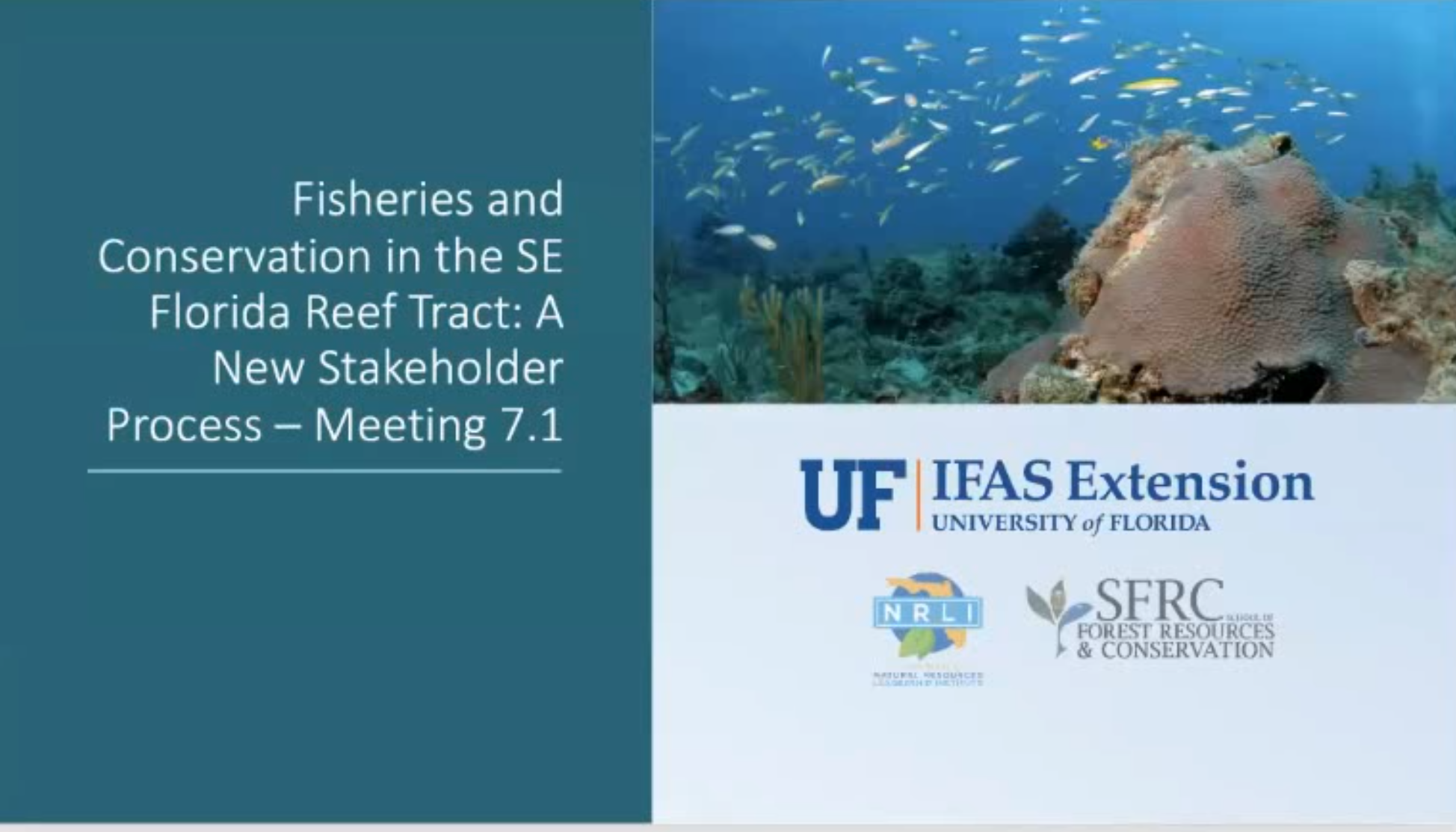 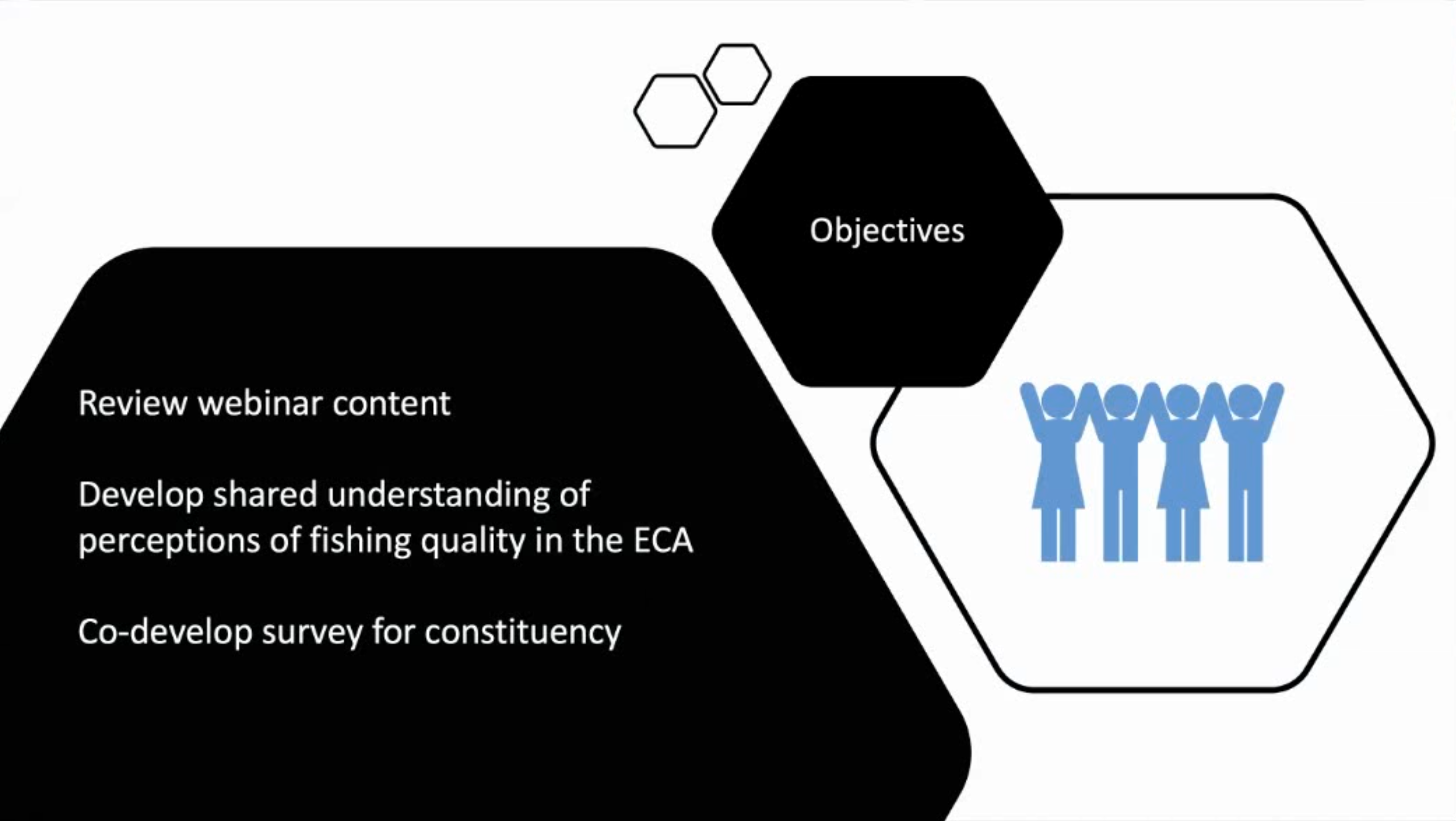 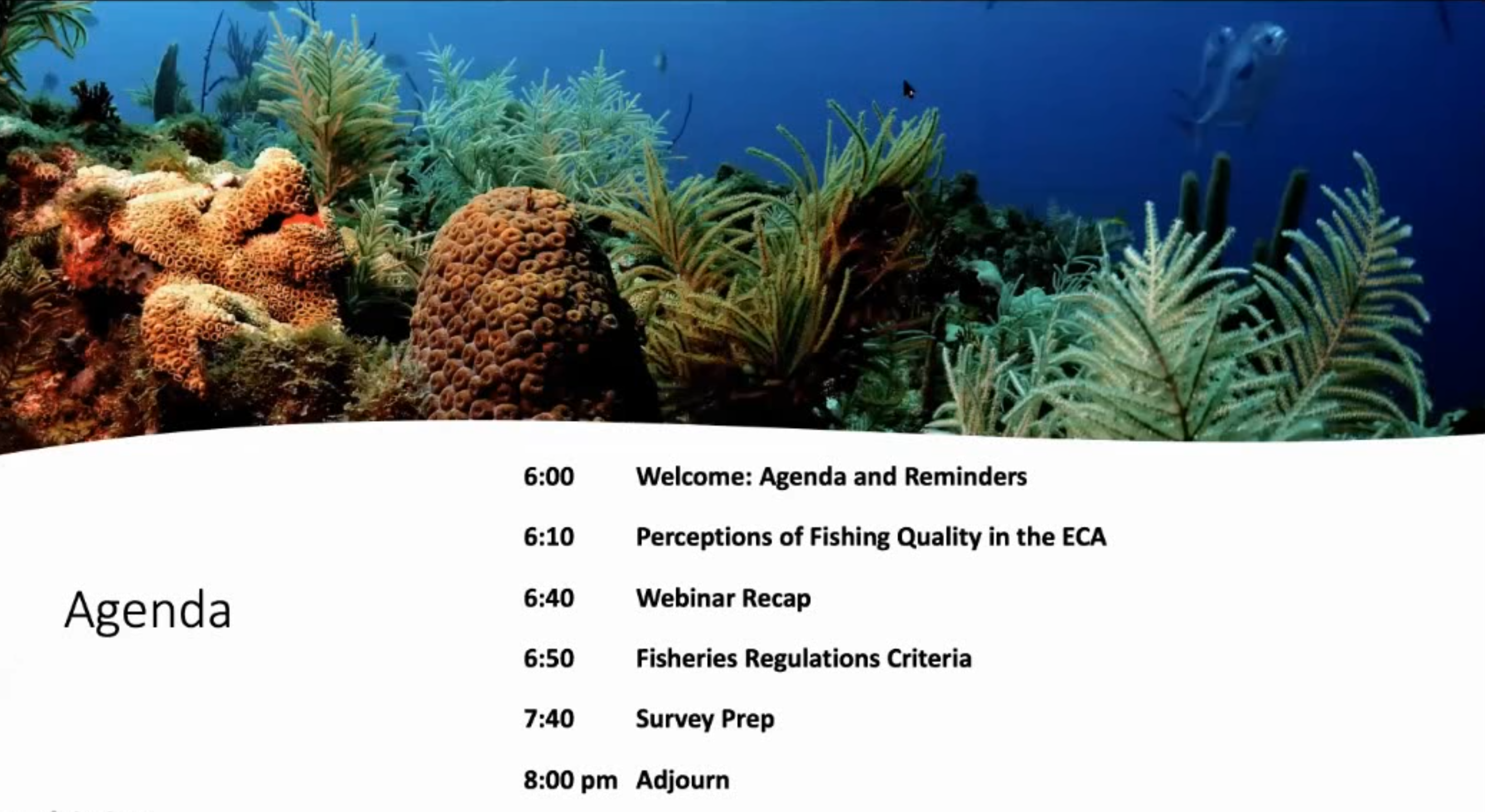 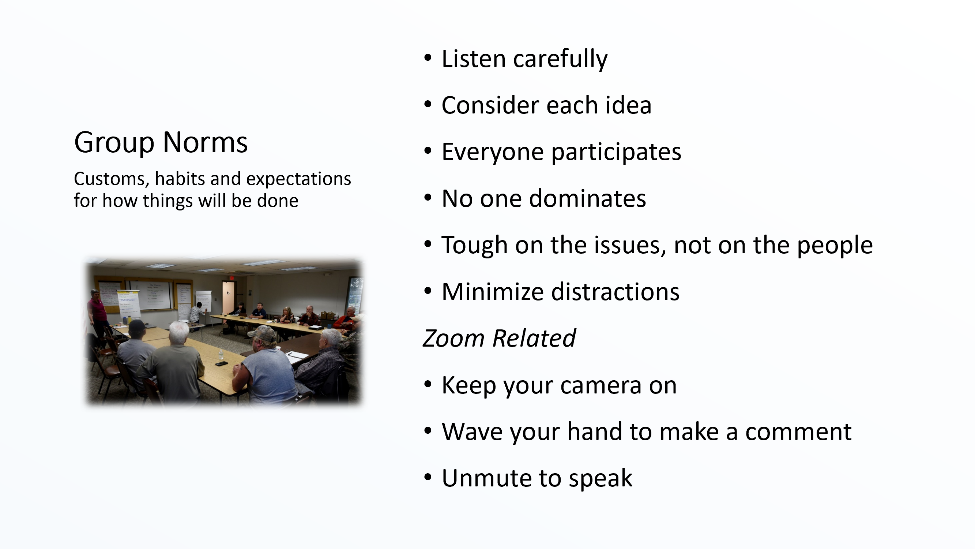 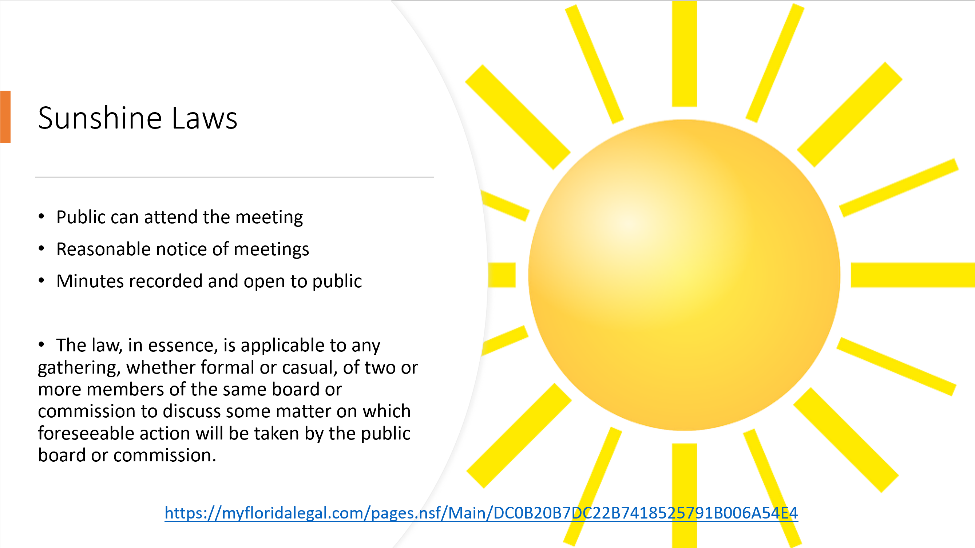 